Fish spreadIngredients:1 spread butter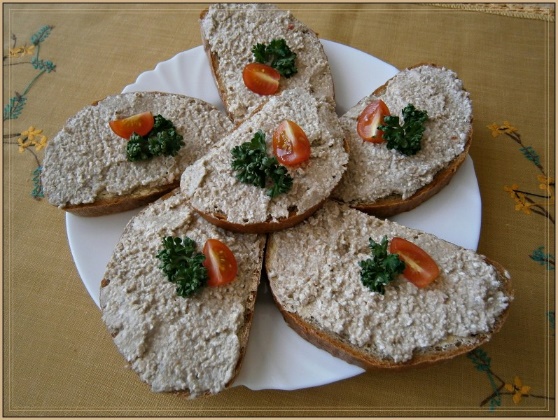 1 tin of sardines or other fish2-3 pickles½ an onion1 teaspoon of mustardProcedure:Put the spread butter into a bowl.Pour off the extra oil from the tin of sardines and add them into the bowl.Add finely cut pickles, onion and then mustard.Mix everything thoroughly.Put the spread on a bread or roll, and decorate.